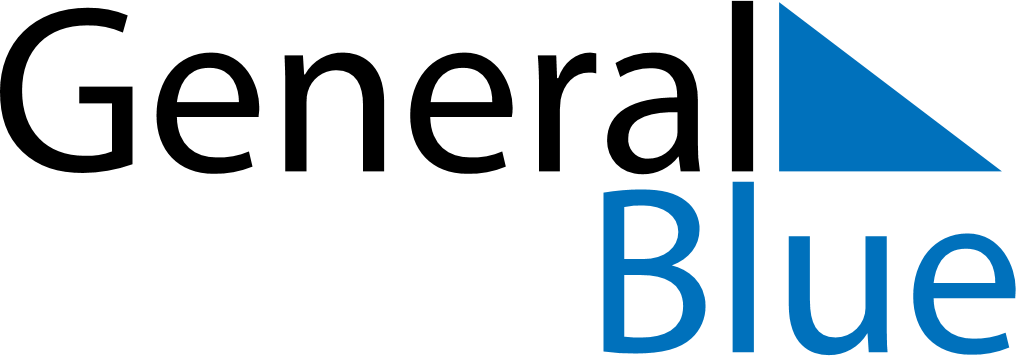 June 2025June 2025June 2025PortugalPortugalMondayTuesdayWednesdayThursdayFridaySaturdaySunday123456789101112131415Portugal Day16171819202122Corpus Christi2324252627282930